HRP ADMINISTRATIVE COMMENTS**If you have any questions or would like assistance with this review, please feel free to contact me at (949) 824-XXXX or at XXXX@uci.edu.  Thanks – XXXXNotes for the IRB:Questions for the IRB:Question X:?  (Please comment as necessary):Appendix X: Please review Appendix X. Does the IRB agree with the information as presented?Administrative Comments: Does the IRB agree with the Administrative Comments for the LR?UCI IRBREVIEWER’S CHECKLISTREVIEWERS:Please specify whether you have a conflict of interest that would require you to be recused for the review of this protocol.  If you do have a conflict, please contact HRP staff ASAP to arrange for reassigning this protocol.Please review and specify if the research meets UCI’s Ethical Criteria outlined below by checking the corresponding box.  Please document each concern you would like to be communicated to the LR in the corresponding comments box or in the open space below.Risk Assessment:	If Virtually No Risk, indicate all corresponding Category(ies):If Minimal Risk, indicate all corresponding Category(ies):		IRB Recommendation:	Reviewer Comments: 	Reviewer’s Signature							Date			Note: The information provided on this form may be preliminary and may not necessarily reflect the discussion and final decision and/or recommendation of the Committee.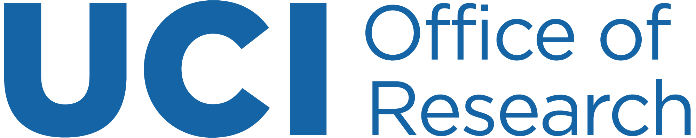 Institutional Review BoardHuman Research ProtectionsReviewer’s Checklist – New Study Exempt ResearchHS#: {protocol_no}APP#: {ELECTRONIC_APP_NUM}APP#: {ELECTRONIC_APP_NUM}Lead Researcher: {lr_name} Lead Researcher: {lr_name} Lead Researcher: {lr_name} Title: {project_title}Title: {project_title}Title: {project_title}HRP ADMINISTRATIVE CHECKLISTHRP ADMINISTRATIVE CHECKLISTHRP ADMINISTRATIVE CHECKLISTCOMMENTSRequired Signatures Received YES  NO Waiting for SignaturesConsent Document(s) ReceivedYES  NO ___ Consent(s)  ___ Assent(s)___ Study Info Sheet(s)Informed Consent Not Required – No Subject ContactDocumented Informed Consent Not RequiredAppendix G: Use of Deception  Special Population(s) IdentifiedYES  NO Appendix B: Pregnant Women / Neonates Appendix D: ChildrenAppendix E:  Cognitively Impaired / Medically IncapacitatedAmerican Indian or Alaska Native TribesRecruitment Material ReceivedYES  NO Data Collection Instrument ReceivedYES  NO Source of Funding IdentifiedYES  NO Specify:Permission Letters / Off-Site Research Agreement ReceivedYES  NO Specify:Appendix A: Non-UCI Site Appendix H: International Research Appendix I: Field Work PHI Accessed, Created or DisclosedYES  NO Appendix T: Total Waiver of HIPAA AuthorizationReferred to COIOC	YES  NO Specify:Other Ancillary Committee Clearances Received YES  NO PRMC Approval/Exemption hSCRO Approval  All Appendices Received	YES  NO Appendix M: Storage of Data/Specimens for Future ResearchAppendix N: Genetic TestingADMINISTRATIVE QUESTIONS AND NOTES FOR THE IRBADMINISTRATIVE COMMENTS FOR THE LEAD RESEARCHER (LR)CRITERIA FOR EXEMPT REGISTRATIONCRITERIA FOR EXEMPT REGISTRATIONBACKGROUND AND RESEARCH DESIGNRISK/BENEFIT ANALYSISStatement of purpose/hypothesis is adequate Study personnel appear appropriate/qualified	Risks are relatively non-existent Potential direct benefit to subjects or societal benefit includedAcceptable risk/benefit relationshipComments: Comments: SUBJECT RECRUITMENTSUBJECT PROTECTIONSelection of subjects is appropriate (inclusion/exclusion criteria) Selection of subjects is equitableRecruitment procedures are proper (undue influence or     coercion is minimized, compensation is not coercive,        recruitment materials are appropriate)Provisions to protect subject privacy are adequateProvisions to maintain confidentiality are appropriateAddt’l Protections for Vulnerable Populations are addressedComments: Comments: INFORMED CONSENT PROCESSOTHER CONSIDERATIONSIs the informed consent process appropriate*? *If an informed consent process is appropriate, the researcher will disclose:Name and contact information for the researcher Activity involves researchParticipation is voluntaryDescription of the procedures Estimate of the length of time the participation may lastDescription of risks Description of benefitsDescription of provisions to maintain privacy and confidentialityStudy meets the definition of human subjects researchResearch does not involve prisoners as subjects except for research aimed at involving a broader population that only incidentally includes prisoners    Research aligns with Tribal Law when including American Indian or Alaska Native tribes Research is not regulated by FDA (no drugs; not a clinical investigation of a medical device)Research is not supported by Department of Justice (DOJ)Rationale/Comments: Comments: Category 1:  Education (the following criteria must be met)Category 1:  Education (the following criteria must be met)Research, conducted in established or commonly accepted educational settings and specifically involves normal educational practices that are NOT likely to adversely impact students’ opportunity to learn required educational content or the assessment of educators who provide instruction. This This includes most research on regular and special education instructional strategies, and research on the effectiveness of or the comparison among instructional techniques, curricula, or classroom management methods.  Category 2:  Interactions (the following criteria must be met)Category 2:  Interactions (the following criteria must be met)Research that includes only interactions involving educational tests (cognitive, diagnostic, aptitude, achievement), survey procedures, interview procedures, or observation of public behavior (including visual or auditory recording) One of the following criteria must be met: 2i) The information obtained is recorded by the investigator in such a manner that the identity of the human subjects CANNOT readily be ascertained, directly or through identifiers linked to the subjects,  2ii) Any disclosure of the human subjects’ responses outside the research would NOT reasonably* place the subjects at risk of criminal or civil liability or be damaging to the subjects’ financial standing, employability, educational advancement, or reputation 2iii) The information obtained is recorded by the investigator in such a manner that the identity of the human subjects can readily be ascertained, directly or through identifiers linked to the subjects, and an IRB conducts a limited IRB review [Note: For Category 2iii, any disclosure of the human subjects' responses outside the research would reasonably* place the subjects at risk of criminal or civil liability or be damaging to the subjects' financial standing, employability, educational advancement, or reputation]  Limited IRB Review: There are adequate provisions to protect the privacy of subjects and to maintain the confidentiality of data. The IRB has determined that all considerations below have been adequately addressed to assure appropriate protections: The nature of the identifiers associated with the data The security controls in place:Physical safeguards for paper records Technical safeguards for electronic records Secure sharing or transfer of data outside the institution, if applicable The potential risk for harm that would occur if the security of the data was compromised*Reasonably defined as with fair and sound judgment; a standard used by an ordinary, rational person under similar circumstances.Category 3i:  Behavioral Interventions (the following criteria must be met)Category 3i:  Behavioral Interventions (the following criteria must be met)The research involves behavioral interventions in conjunction with the collection of information from an adult subject through verbal or written responses (including data entry) or audiovisual recording if the subject prospectively agrees to the intervention and information collectionThe behavioral interventions are brief in duration, harmless, painless, not physically invasive, not likely to have a significant adverse lasting impact on the subjects, and the investigator has no reason to think the subjects will find the interventions offensive or embarrassing. Provided all such criteria are met, examples of such benign behavioral interventions would include having the subjects play an online game, having them solve puzzles under various noise conditions, or having them decide how to allocate a nominal amount of received cash between themselves and someone else.One of the following criteria must be met: 3iA)The information obtained is recorded by the investigator in such a manner that the identity of the human subjects CANNOT readily be ascertained, directly or through identifiers linked to the subjects 3iB) Any disclosure of the human subjects’ responses outside the research would NOT reasonably* place the subjects at risk of criminal or civil liability or be damaging to the subjects’ financial standing, employability, educational advancement, or reputation  3iC) The information obtained is recorded by the investigator in such a manner that the identity of the human subjects can readily be ascertained, directly or through identifiers linked to the subjects, and an IRB conducts a limited IRB review [Note: For Category 3iC, any disclosure of the human subjects' responses outside the research would reasonably* place the subjects at risk of criminal or civil liability or be damaging to the subjects' financial standing, employability, educational advancement, or reputation]  Limited IRB Review: There are adequate provisions to protect the privacy of subjects and to maintain the confidentiality of data. The IRB has determined that all considerations below have been adequately addressed to assure appropriate protections: The nature of the identifiers associated with the data The security controls in place:Physical safeguards for paper records Technical safeguards for electronic records Secure sharing or transfer of data outside the institution, if applicable The potential risk for harm that would occur if the security of the data was compromised*Reasonably defined as with fair and sound judgment; a standard used by an ordinary, rational person under similar circumstances.One of the following criteria must be met: The research does NOT involving deceiving the subjects regarding the nature or purpose of the research The subject will be informed that he/she will be unaware of or misled regarding the nature or purpose of the research and will authorize the deception through a prospective agreement to participateCategory 4:  Secondary Research Without Consent (the following criteria must be met)Category 4:  Secondary Research Without Consent (the following criteria must be met)The research involves secondary use of identifiable private information or identifiable biospecimensOne of the following must be met: 4i) The identifiable private information or identifiable biospecimens are publicly available 4ii) Information, which may include information about biospecimens, is recorded by the investigator in such a manner that the identity of the human subjects CANNOT readily be ascertained directly or through identifiers linked to the subjects, the investigator does NOT contact the subjects, and the investigator will NOT re-identify subjects  4iii) The research involves only information collection and analysis involving the investigator’s use of identifiable health information when that use is regulated under 45 CFR 160 and 164, subparts A and E, for the purposes of “health care operations” or “research” as those terms are defined at 45 CFR 164.501 or for “public health activities and purposes” as described under 45 CFR 164.512(b)[Note: Category 4iii is allowable when a UCI healthcare workforce member uses identifiable health information for research purposes and the information obtained for research will not be disclosed outside of the covered entity (i.e., not outside of UCI Health). IMPORTANT! Disclosure beyond UCI Health for research purposes does not meet category 4iii and the project should be submitted as Expedited Category 5.] 4iv) The research is conducted by, or on behalf of, a Federal department or agency using government-generated or government-collected information obtained for nonresearch activities, if the research generates identifiable private information that is or will be maintained on information technology that is subject to and in compliance with section 208(b) of the E-Government Act of 2002, 44 U.S.C. 3501 note, if all of the identifiable private information collected, used, or generated as part of the activity will be maintained in systems of records subject to the Privacy Act of 1974, 5 U.S.C. 552a, and, if applicable, the information used in the research was collected subject to the Paperwork Reduction Act of 1995, 44 U.S.C. 3501 et seq Category 5:  Federal Demonstration Projects (the following criteria must be met)Category 5:  Federal Demonstration Projects (the following criteria must be met)The research or demonstration project is conducted or supported by a Federal department or agency, or otherwise subject to the approval of department or agency heads (or the approval of the heads of bureaus or other subordinate agencies that have been delegated authority to conduct the research and demonstration projects), and that are designed to study, evaluate, improve, or otherwise examine public benefit or service programs, including procedures for obtaining benefits or services under those programs, possible changes in or alternatives to those programs or procedures, or possible changes in methods or levels of payment for benefits or services under those programsThe program under study delivers a public benefit (e.g., financial or medical benefits as provided under the Social Security Act) or service (e.g., social, supportive, or nutrition services as provided under the Older Americans Act)The research or demonstration project is conducted pursuant to specific federal statutory authorityThere is no statutory requirement that the project be reviewed by an IRBThe research involves no significant physical invasions or intrusions upon the privacy of participantsCategory 6:  Taste and Food (the following criteria must be met)Category 6:  Taste and Food (the following criteria must be met)The research involves taste and food quality evaluation and consumer acceptance studies where wholesome foods without additives are consumed, or food is consumed that contains a food ingredient at or below the level and for a use found to be safe, or agricultural chemical or environmental contaminant at or below the level found to be safe, by the Food and Drug Administration or approved by the Environmental Protection Agency or the Food Safety and Inspection Service of the U.S. Department of AgricultureCategory 8:  Use of Data for Secondary Research with Broad Consent (one or more of the following criteria must be met)Category 8:  Use of Data for Secondary Research with Broad Consent (one or more of the following criteria must be met)Broad consent for the storage, maintenance, and secondary research use of the identifiable private information or identifiable biospecimens was obtained in accordance with the 2018 Exempt Category #7 criteriaThe research to be conducted is within the scope of the broad consentLimited IRB Review: There are adequate provisions to protect the privacy of subjects and to maintain the confidentiality of data. The IRB has determined that all considerations below have been adequately addressed to assure appropriate protections: The nature of the identifiers associated with the data The security controls in place:Physical safeguards for paper records Technical safeguards for electronic records Secure sharing or transfer of data outside the institution, if applicable The potential risk for harm that would occur if the security of the data was compromisedThe investigator does not include returning individual research results to subjects as part of the study plan One of the following criteria must be met:  Consent was documented in writing  Written documentation of consent was waivedPlease provide a rationale for any change in the risk assessment (e.g., from Exempt to Expedited or Full Committee).